Infoblad Trefpuntkerk Broek op Langedijk 	Zondag 19 januari 2020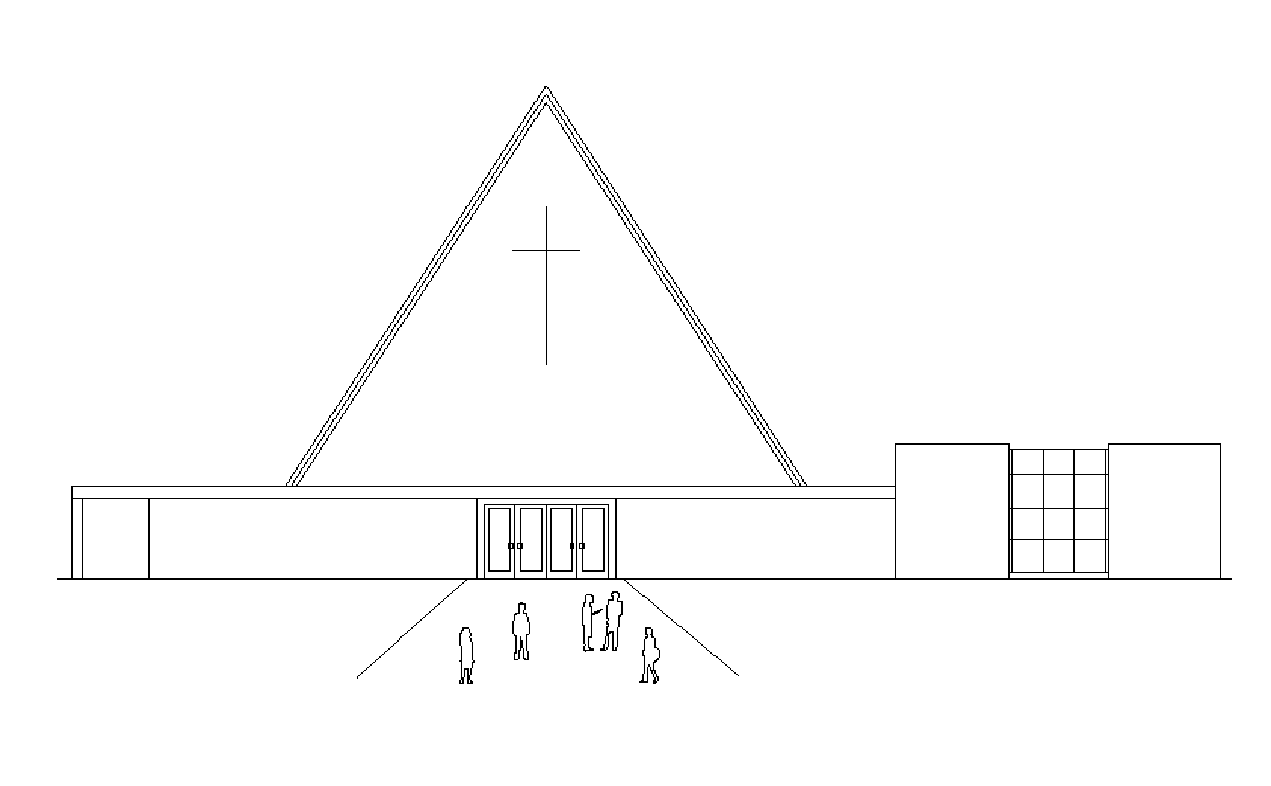 Jaargang 26, nummer 3		Voorganger:                                                     Beamer: Henk de GraafMuzikale begeleiding: Bert Rootmensen      Geluid: Arjen van der Velden                                             Ouderling van dienst: Reinier Glas                Koster: Peter Greveling		     Kindernevendienst: kleuren in de kerk          Lector: Aleida Slot    ---------------------------------------------------------------------------------------------------------------------------Ds. Willem Venema, Ds. John Bijman, Da. Jolien van ZelderenIntochtslied 275: 1 (a),3 (c) en 5 (a) Woord van welkom Bemoediging en groetInleiding op het thema Gebed tot de heilige Geest, afgesloten met Kom, O Schepper Heilige Geest Vragen om vergeving en verzoeningLoflied 98: 1 en 2Lezing Handelingen 27 vers 18 - 28 vers 10 Lied 828: 1 (c), 2 en 3 (a)Overweging Lied ‘Bijzonder vriendelijk’ Samen belijden Samen bidden Het Gebed van de Heer VredegroetInzameling van onze gaven Slotlied 419 Wegzending en zegen---------------------------------------------------------------------------------------------------------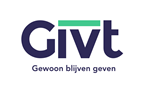 CollecteVandaag is de eerste collecte voor de PKN:  “Een goed verhaal” Het thema van de Protestantse Kerk voor het seizoen 2019/2020 is ‘Een goed verhaal’. In de kerk leven we vanuit het goede verhaal dat de Bijbel ons vertelt. Voor velen een bron van troost, bemoediging en inspiratie. Maar ook een boek dat cultureel en maatschappelijk relevant is. In de dienst, in gespreksgroepen, tijdens catechisatie, bij bezoekwerk en op andere plekken zijn kerken bezig met dat goede verhaal. De Protestantse Kerk biedt hiervoor ondersteunend materiaal aan. Daarnaast worden andere initiatieven ontwikkeld om bijbelgebruik te bevorderen, bijvoorbeeld symposia. Collecteer in deze Maand van de Spiritualiteit mee voor het ontwikkelen van materialen en initiatieven die mensen binnen en buiten de kerk uitnodigen om de Bijbel te openen. De tweede collecte is voor de kerk. Volgende week: Geert Balder, met muzikale begeleiding van Cor Docter.Woensdag is er weer 'Breek in de week' in het klein Trefpunt.De bloemengroet gaat vandaag, vergezeld met de groeten, naar Dieneke Wispelwey, Zuidersloot 22,  B.o.L.Vanavond is er weer Trefgroep.Voor deze avond hebben wij de ex-Langedijker Arie Kaan bereid gevonden om een presentatie, verbaal en digitaal, te geven over “Broek op Langedijk tijdens de Tweede Wereldoorlog”.Om 20.00 uur staat de koffie/thee klaar en willen rond 20.15 uur beginnen.Een ieder die dit interessant vindt, is van harte welkomDonderdag 16 januari is Piet Vijn verhuizd van de Molenweid naar Zonne oord in Noord Scharwoude afdeling 9 kamer 3.Vanavond is er Vesper om 19.00 uur in de Trefpuntkerk met Ds. B. Seelemeijer.